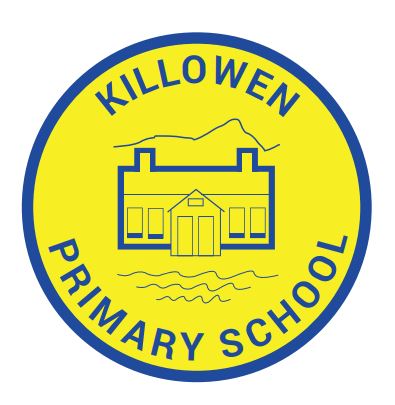         Killowen Primary School                                                                                   Acting Principal                                                    88 Killowen Old Road                                                                         Mrs. Órla Murphy        Rostrevor        Co. Down                                                                                       Tel (028) 41738426BT34 3AE 
                                                    Faith, Friendship & Understandinginfo@killowen.rostrevor.ni.sch.uk10th January 2024Dear Parent,The School Nursing Service would like to offer the Flu vaccine to any pupils who missed the vaccine in school recently. Please see the table below for details of your nearest clinic. Consent forms and information leaflets will be available at each session. Parent/Guardians do not have to book - just turn up with your child/children and they can be given the nasal flu vaccine.Yours sincerely,M MurtaghPrincipal (Acting)DateDateAreaVenueTimeThurs11/01/2024NewryJohn Mitchell Place Clinic2:30 – 4:30pmThurs11/01/2024KilkeelKilkeel Primary Care Centre2:30 – 4:30pmMon 15/01/2024BanbridgeBanbridge Health & Care Centre2:30 – 4:30pmWed17/01/2024CraigavonBrownlow Health Centre2:30 – 4:30pmWed17/01/2024ArmaghOT Treatment Room, Villa 2, St Luke’s Hospital Site2:30 – 4:30pmThurs18/01/2024NewryJohn Mitchell Place Clinic2:30 – 4:30pmThurs18/01/2024KilkeelKilkeel Primary Care Centre2:30 – 4:30pmMon22/01/2024BanbridgeBanbridge Health & Care Centre2:30 – 4:30pmTues23/01/2024CraigavonPortadown Health Centre2:30 – 4:30pmWed24/01/2024ArmaghOT Treatment Room, Villa 2, St Luke’s Hospital Site2:30 – 4:30pm